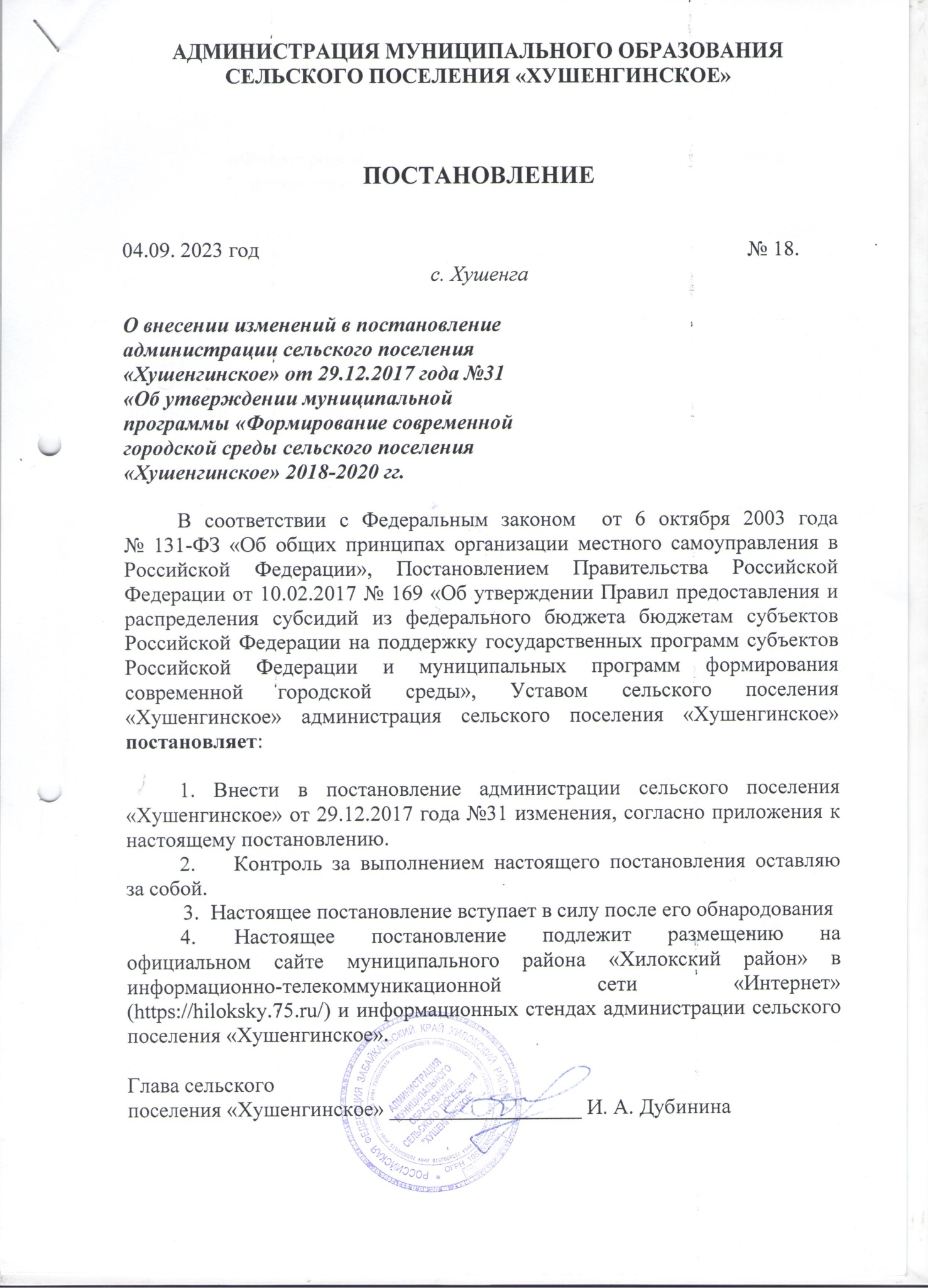 Приложение 1.к Постановлению администрациисельского поселения «Хушенгинское» от 04.09.2023 года №18МУНИЦИПАЛЬНАЯ ПРОГРАММА«Формирование современной городской среды сельского поселения «Хушенгинское» на 2018-2024 годы»1. В паспорте муниципальной программы раздел 11. Следующего содержания: «Объёмы бюджетных ассигнований программы» изложить в следующей редакции:             2. В пункте 2 муниципальной программы таблицу 2 изложить в следующей редакции:           «Адресный перечень общественных территорий, нуждающихся в благоустройстве и подлежащих благоустройству в 2018-2024 годы	 3. раздел 4 муниципальной программы изложить в следующей редакции:4. Перечень основных мероприятий муниципальной программы с указанием сроков их реализации и ожидаемых непосредственных результатов 4.1. Перечень основных мероприятий муниципальной программы и сроки их реализации:4. раздел 5 муниципальной программы изложить в следующей редакции:«5. Финансовое обеспечение реализации муниципальной программы 	Программа предполагает финансирование за счёт бюджетов двух уровней в общей сумме 7 836,17 тыс. руб.Финансирование по годам, тыс. руб.: Финансирование по направлениям деятельности, тыс. руб.: Объёмы бюджетных ассигнований программыПрограмма предполагает финансирование за счёт бюджетов двух уровней, а также за счет привлечения внебюджетных средств в общей сумме 5 114,7 тыс. руб.* Программа предполагает финансирование за счёт бюджетов двух уровней, а также за счет привлечения внебюджетных средств в общей сумме 5 114,7 тыс. руб.* Программа предполагает финансирование за счёт бюджетов двух уровней, а также за счет привлечения внебюджетных средств в общей сумме 5 114,7 тыс. руб.* Программа предполагает финансирование за счёт бюджетов двух уровней, а также за счет привлечения внебюджетных средств в общей сумме 5 114,7 тыс. руб.* Программа предполагает финансирование за счёт бюджетов двух уровней, а также за счет привлечения внебюджетных средств в общей сумме 5 114,7 тыс. руб.* Программа предполагает финансирование за счёт бюджетов двух уровней, а также за счет привлечения внебюджетных средств в общей сумме 5 114,7 тыс. руб.* Программа предполагает финансирование за счёт бюджетов двух уровней, а также за счет привлечения внебюджетных средств в общей сумме 5 114,7 тыс. руб.* Программа предполагает финансирование за счёт бюджетов двух уровней, а также за счет привлечения внебюджетных средств в общей сумме 5 114,7 тыс. руб.* Объёмы бюджетных ассигнований программыгоды:2018201920202021202220232024Объёмы бюджетных ассигнований программыкраевой бюджет-----2 500,05 170,37Объёмы бюджетных ассигнований программыбюджет поселения -----71,094,8Объёмы бюджетных ассигнований программывнебюджетные средства -------№ п.п.Адрес общественной территории Вид работ по благоустройству  Финансовое обеспечение, тыс.руб.12341с. Хушенгаул. Центральная д. 22а (общественная территория площадь с. Хушенга)  I этап1) облицовка памятников воинам ВОВ гранитной плиткой;2)  устройство ограждения;2 571,02.с. Хушенгаул. Центральная д. 22а (общественная территория площадь с. Хушенга) II этап1). Укладка тротуарной плитки и бортовых камней5 265,17Наименование мероприятия Срок реализации Источники финансирования, тыс. руб. Источники финансирования, тыс. руб. Источники финансирования, тыс. руб. Источники финансирования, тыс. руб. Наименование мероприятия Срок реализации краевой бюджетбюджет поселения внебюджетные источники ВСЕГО 1234561. Благоустройство площади с. ХушенгаI этап:1) облицовка памятников воинам ВОВ гранитной плиткой;2) установка ограждения;20232 500,0071,002 571,0II этап1). укладка тротуарной плитки и бортовых камней2024 5 170,3794,805 265,17ВСЕГО по разделу : 7 670,37165,807 836,17Годы Источники финансирования, тыс. руб. Источники финансирования, тыс. руб. Источники финансирования, тыс. руб. Источники финансирования, тыс. руб. Годы краевой бюджетбюджет поселения внебюджетные источники ВСЕГО 2018----2019----2020----2021----2022----20232 500,0071,0-2 571,020245 170,3794,8-5 265,17ВСЕГО: 7 670,37165,807 836,17Направления деятельности  Источники финансирования, тыс. руб. Источники финансирования, тыс. руб. Источники финансирования, тыс. руб. Источники финансирования, тыс. руб. Направления деятельности  краевой бюджетбюджет поселения внебюджетные источники ВСЕГО 1) облицовка памятников воинам ВОВ гранитной плиткой;2) Установка ограждения3) укладка тротуарной плитки и бортовых камнейВСЕГО: 7 670,37165,807 836,17